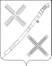 АДМИНИСТРАЦИЯ КРАСНОГВАРДЕЙСКОГО СЕЛЬСКОГО ПОСЕЛЕНИЯ КАНЕВСКОГО РАЙОНАПОСТАНОВЛЕНИЕ  ______________			    		                       	                № ______посёлок Красногвардеец О присвоении нового почтового адреса земельному участкупо переулку Коммунаров в поселке Красногвардеец Каневского района	В соответствии с Положением, утвержденным постановлением администрации Красногвардейского сельского поселения от 04 мая 2010 года    № 38 «Об утверждении Положения о порядке присвоения адресов земельным участкам, зданиям и сооружениям в Красногвардейском сельском поселении», и в связи с упорядочением нумерации,  п о с т а н о в л я ю:	1. Присвоить земельному участку с кадастровым номером 23:11:0402010:30 площадью 500 квадратных метров, ранее значившемуся по адресу: Краснодарский край, Каневской район, поселок Красногвардеец, переулок Коммунаров, 3, квартира 4, новый почтовый адрес: Российская Федерация, Краснодарский край, Каневской муниципальный район, Красногвардейское сельское поселение, поселок Красногвардеец, переулок Коммунаров, 3, квартира 3.	2. Контроль за выполнением настоящего постановления оставляю за собой. 	3. Постановление вступает в силу со дня его подписания.Глава Красногвардейского сельскогопоселения Каневского района                                                                  Ю. В. Гринь  